Scholars Colloquium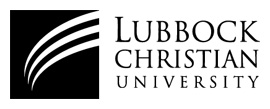 Qualitative and Quantitative Poster Scoring GuideTotal score:  _________of  80Scholars ColloquiumResearch Proposals Poster Scoring GuideTotal score:  _________of  80                                                                  Scholars ColloquiumLiterature Review/Informational Poster Scoring GuideRaw score:  _________ x  1.6Total score:  _________of  80Content StandardsContent StandardsContent StandardsContent StandardsContent StandardsContent StandardsObjectiveQualities that Demonstrate SuccessEmergingDevelopingPracticingMasteringBackground/ IntroductionIs appropriate for the context and sets the stage for the research question.  Refers to relevant literature1468Question/IssueIs realistic and significantIs clearly stated1468Purpose/RationaleIs related to the research question and issue at hand1468MethodsAre clearly stated Are appropriate to answer the research question13912Results InterpretationResults are presented logically but conciselyData have been interpreted so that the significance of the research is easy to graspIf graphs are included, they are relevant, accurate and provide clarity of the data13912Conclusion/  Summary Is clear, accurate, relevant to the problem and logically follow from analysis of data13912Implications/ applicationFlows logically from the issue at hand and the research findings1468Scholarly contributionThe research presented adds to the current body of knowledge in the field.1234Presentation StandardsPresentation StandardsPresentation StandardsPresentation StandardsPresentation StandardsPresentation StandardsProfessionalismThe poster is well organized, easy to navigate, thorough, and professional in appearance.  No spelling, grammar or typing errors. No loose pages, staples or hand lettering. All references were in appropriate format.  Reliability and quality were evident.1234Visual and text designColor is used purposefully and tastefully to attract attention and guide the reader.  All can be read legibly from a distance of two feet.  Font, pictures, graphs are all appealing and enhance the overall poster.1234Content StandardsContent StandardsContent StandardsContent StandardsContent StandardsContent StandardsObjectiveQualities that Demonstrate SuccessEmergingDevelopingPracticingMasteringBackground/ IntroductionIs appropriate for the context and sets the stage for the research question.  Refers to relevant literature1468Question/IssueIs realistic and significantIs clearly stated1468Purpose/RationaleIs related to the issue at hand1468Proposed methodIs logical and correctly applied Are appropriate to answer the research question13912Potential resultsPotential results are presented logically but concisely13912Conclusion/  Summary Is clear, accurate, relevant to the problem and logically follow from analysis of potential data13912Implications/ applicationFlows logically from the issue at hand and potential research findings1468Scholarly contributionThe research presented adds to the current body of knowledge in the field.1234Presentation StandardsPresentation StandardsPresentation StandardsPresentation StandardsPresentation StandardsPresentation StandardsProfessionalismThe poster is well organized, easy to navigate, thorough, and professional in appearance.  No spelling, grammar or typing errors. No loose pages, staples or hand lettering. All references were in appropriate format.  Reliability and quality were evident.1234Visual and text designColor is used purposefully and tastefully to attract attention and guide the reader.  All can be read legibly from a distance of two feet.  Font, pictures, graphs are all appealing and enhance the overall poster.1234Content StandardsContent StandardsContent StandardsContent StandardsContent StandardsContent StandardsObjectiveQualities that Demonstrate SuccessEmergingDevelopingPracticingMasteringBackground/ IntroductionIs appropriate for the context  Refers to relevant literature1468InformationIs accurate and informativeIs clearly stated13912Conclusion/  Summary Is clear, accurate, relevant to the problem and logically follow from analysis of potential data13912Scholarly contributionThe content presented accurately conveys the current body of knowledge in the field.1468Presentation StandardsPresentation StandardsPresentation StandardsPresentation StandardsPresentation StandardsPresentation StandardsProfessionalismThe poster is well organized, easy to navigate, thorough, and professional in appearance.  No spelling, grammar or typing errors. No loose pages, staples or hand lettering. All references were in appropriate format.  Reliability and quality were evident.1234Visual and text designColor is used purposefully and tastefully to attract attention and guide the reader.  All can be read legibly from a distance of two feet.  Font, pictures, graphs are all appealing and enhance the overall poster.1234